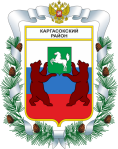 МУНИЦИПАЛЬНОЕ ОБРАЗОВАНИЕ «Каргасокский район»ТОМСКАЯ ОБЛАСТЬДУМА КАРГАСОКСКОГО РАЙОНАЗаслушав отчет о результатах оперативно-служебной деятельности ОМВД России по Каргасокскому району по итогам 1 полугодия 2018 года,Дума Каргасокского района РЕШИЛА:Глава Каргасокского района 							А.П. АщеуловИнформационно-аналитическая запискао результатах оперативно-служебной деятельностиОМВД России по Каргасокскому району Томской областиза 1 полугодие 2018 годаШтатная численность личного состава ОМВД России по Каргасокскому району на 1 июля 2018 года составляет 97 единиц, из них: 86 единиц – аттестованный состав.Приоритетными направлениями служебной деятельности ОМВД России по Каргасокскому району являются профилактика правонарушений, раскрытие и расследование преступлений, повышения результативности противодействия экономической преступности, в том числе носящей коррупционный характер. Приоритетными направлениями в деятельности органов предварительного следствия и дознания остаются вопросы защиты законных прав и интересов лиц и организаций, пострадавших от преступных посягательств. В отчетном периоде 2018 года в ОМВД России по Каргасокскому району поступило 878 заявлений, сообщений и иной информации о противоправных деяниях. По итогам рассмотрения заявлений о преступлениях возбуждено 149 уголовных дел.Оперативная обстановка характеризуется увеличением роста зарегистрированных преступлений на 13,7 % (со 158 до 139), количество тяжких и особо тяжких составов снижено на 18,2% (с 22 до 18). В структуре преступности основную долю составляют имущественные преступления – 55,69% или 88, 22% составляют преступления против личности.В 1 полугодии 2018 года не зарегистрировано убийств, разбоев и грабежей (АППГ – 1). Но рост преступлений имущественных составов составил 25,7 за счет увеличения количества краж на 57,4%, в том числе краж из складов, магазинов +50%, краж из автотранспорта +100%, количество поджогов - 2, рост 100%.Следует отметить, что тенденция к росту количества зарегистрированных преступлений не является однозначно отрицательной и не ведет к осложнению оперативной обстановки. Так, на территории обслуживания выявлено и зарегистрировано 4 преступления, связанные с незаконным оборотом оружия (+300%), 7 преступлений экономической направленности (+133%). Данные преступления служат определенной мерой профилактики преступлений тяжких составов с применением оружия и профилактикой коррупционных проявлений в обществе. Социально-криминологическая характеристика преступности характеризуется ежемесячным ростом, в среднем на 10, преступлений, совершенных лицами в состоянии алкогольного опьянения (61, АППГ – 64), удельный вес 50,4% при среднеобластном 33,5%. Также ростом преступлений, совершенных лицами, ранее совершавшими преступления (74, АППГ – 76, удельный вес 61% при среднеобластном 69%). Количество преступлений, совершенных несовершеннолетними составляет 4 преступления (+100%), удельный вес 3,3%. Преступления совершили 5 подростков, в том числе 2 в группе. На момент совершения преступления все подростки являлись учащимися общеобразовательных учреждений с. Павлово (1 подросток) и с. Каргасок.Отмечу, что законодательство Российской Федерации содержит нормативные документы, определяющие и конкретизирующие работу всех субъектов профилактики, направленную на раннее предупреждение преступности, установление причин и условий совершения преступлений, в том числе и несовершеннолетними. Это, и федеральный закон № 182 – ФЗ «Об основах системы профилактики правонарушений в Российской Федерации» 2016 года, и федеральный закон № 120-ФЗ «Об основах системы профилактики безнадзорности и правонарушений несовершеннолетних» 1999 года. Необходимо активизировать работу субъектов профилактики во взаимодействии, ведь, к примеру, постановка на учет в полицию несовершеннолетнего или привлечение его даже к административной ответственности, предопределяет дальнейший жизненный путь ребенка. Относительно этого вопроса дополню, что в отчетном периоде сотрудниками полиции к уголовной ответственности привлечено 65 лиц, и только 5 из них официально зарегистрированы в статусе безработного, подавляющее большинство постоянного источника дохода не имеет, поисками работы не занято, соответственно, имеют достаточно свободного времени для злоупотребления спиртным и совершения преступлений.Наличие проблемных вопросов в профилактике подтверждает и тот факт, что в отчетном периоде поступило 12 сообщений о противоправных деяниях, совершенных в отношении несовершеннолетних. По 2 сотрудниками полиции возбуждены уголовные дела (ст. 156 и ст. 163 УК РФ), по 5 принято решение об отказе в возбуждении уголовного дела, по 3 материалам, по факту совершения развратных действий в отношении несовершеннолетних, сотрудниками следственного комитета возбуждены уголовные дела, одно уголовное  дело возбуждено по факту изнасилования несовершеннолетней. Следует отметить, что 5 преступлений совершены в отношении несовершеннолетних в 2017 году, 2 – в январе, марте 2018 года, что свидетельствует о полной неосведомленности субъектов профилактики, в том числе и инспекторов ПДН, о складывающейся обстановке в семьях, где проживали дети. В связи с этим предлагаю обратить внимание на работу педагогических коллективов дошкольных и школьных учреждений, психологов, направленную на установление доверительных отношений и раннее выявление детей, которые могли подвергаться насильственным действиям сексуального характера либо иным насильственным действиям со стороны членов семьи, опекунов, посторонних лиц. Достаточно нестабильным в характеристике оперативной обстановки является состояние уличной преступности. По итогам отчетного периода 2018 года удельный вес преступлений, совершенных в общественных местах, составляет 18,9% (рост с 24 до 30), удельный вес «уличных» преступлений – 12,6%.Данные факты отчасти можно объяснить увеличением количества выявленных преступлений, предусмотренных ст. 264 прим 1 УК РФ, выявлено 6 преступлений.Против личности в общественном месте совершено 9 преступлений, в том числе 2 по преступлениям, предусмотренным ст. 111 УК РФ, против собственности совершено 16 преступлений, в том числе 14 краж.В отчетном периоде количество раскрытых сотрудниками ОМВД преступлений составило 124 (+7).Актуальным и проблемным остается раскрытие имущественных преступлений, связанных с кражами имущества юридических лиц с территории нефтяных месторождений, расположенных на территории района, в частности на территории п. Пионерный, п. Игол. В 1 полугодии 2018 года зарегистрировано 21 такое преступление, ни одно не раскрыто и не имеет в настоящее время перспектив на раскрытие. Проблема раскрываемости связана с тем, что на территории нашего района дислоцируются только рабочие объекты, техника, вахтовые поселки с большой сменяемостью рабочих, учредители же дислоцируются на территории других субъектов (Омская, Тюменская области, г. Ханты-Мансийск и др.) и не заинтересованы в оказании содействия сотрудникам полиции. Главам сельских поселений совместно с представителями полиции, необходимо прорабатывать вопросы выездных встреч и других мероприятий с представителями организаций, осуществляющих работу на территории района, целью которых бы явилось повышение роли ответственности юридических лиц за совершенствованием технических средств охраны объектов, подбором квалифицированных сотрудников, отвечающих за сохранность товарно-материальных ценностей. За отчетный период на территории Каргасокского района зарегистрировано 62 дорожно-транспортных происшествий (-7), в том числе 8 учетных ДТП (0), в которых ранено 8 человек (-1), погибших нет. Совершено 1 дорожно-транспортное происшествие с участием детей (+1). Основными видами ДТП являются опрокидывание ТС – 2, наезд на препятствие – 1, наезд на пешехода – 3. Причинами дорожно-транспортных происшествий является несоответствие скорости движения установленным нормам, превышение скорости, управление ТС в состоянии алкогольного опьянения, выезд на встречную полосу движения. Количество выявленных сотрудниками ОМВД административных правонарушений (без учета ГИБДД) составило 829. В течение полугодия должностными лицами ОМВД рассмотрено 457 дел об административном правонарушении, наложено штрафов на общую сумму 313 тыс. рублей, взыскано штрафов 127 тыс. рублей. Процент взыскания составил 40,6%. В сфере предпринимательской деятельности по главе 14 КоАП РФ  выявлено 14 административных правонарушений, только участковыми уполномоченными полиции ОМВД изъято 29 литров спиртосодержащей продукции. РЕШЕНИЕРЕШЕНИЕРЕШЕНИЕ22.08.2018№ 182с. Каргасокс. КаргасокО результатах оперативно-служебной деятельности ОМВД России по Каргасокскому району по итогам 1 полугодия 2018 года1. Принять к сведению отчет о результатах оперативно-служебной деятельности ОМВД России по Каргасокскому району по итогам 1 полугодия 2018 года и признать работу удовлетворительной.Председатель ДумыКаргасокского района  В.В. Брагин